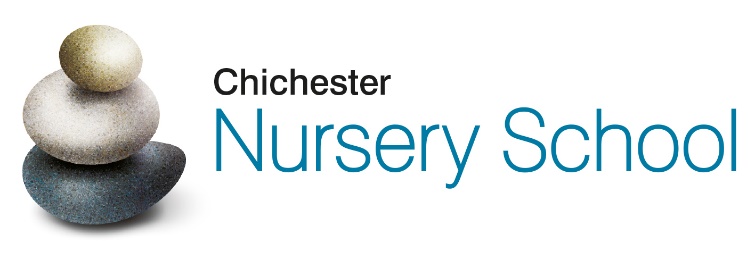 GOVERNING BODY OF CHICHESTER NURSERY SCHOOLOur Governing Body consists of 15 members and operates with 3 committees (the Staffing and Finance Committee, the Curriculum and Inclusion Committee and the Health, Safety and Premises Committee)The core functions of our governing body, as set out in The School Governance (Roles, Procedures and Allowances) (England) Regulations 2013, are:ensuring that the vision, ethos and strategic direction of the school are clearly defined;ensuring that the head teacher performs his or her responsibilities for the educational performance of the school; andensuring the sound, proper and effective use of the school’s financial resources.The statutory purpose of the Governing Body is to promote high standards of educational achievement at the school.The day to day management of the school is the responsibility of the Headteacher and staff, whereas the governors are responsible for the general direction of the school and providing a strategic overview.The Governing Body acts as a critical friend to the school and ensures accountability, whilst considering the interests of children, parents and staff. It makes decisions about curriculum, finance, staffing and premises matters, to help raise standards of achievement and to make sure that the school provides a good quality education for all of our pupils.*Attendance during academic year 2020/2021 Full name of GovernorGovernor CategoryDate of  current Appointment or ElectionSource of Appointment (where appropriate)Termofoffice/Roles within GBAttendance at full GB Meetings*Committee membershipAttendance at committee meetings*Declarations on register of business & pecuniary interest / details of governorships at other schools RemarksRuth CampbellHeadteacher01.09.2018N/ANA/Headteacher4/4All4/4Governor at Portfield Primary AcademySophie ElsdonLEA 16.01.2019Local Authority4 Years15.10.2023Chair of Governors: elected  25.10.2020Governor with  responsibility for Maths Curriculum Area4/4Staffing and FinanceChair of Staffing and Finance committee: elected on 29.09.20203/3Works for West Sussex  Financial Services for Schools First elected Chair of Governors on 16.06.2018Previously a Co-opted Governor from 19.11.15 16.01.2019RuthAspden Co-opted09.06.2021FGB4 Years 08.06.20251/4Deputy Headteacher at St Anthony’s School , ChichesterClare BlanchardCo-opted19.09.2018FGB4 Years18.09.20224/4All 4/4Deputy HeadteacherFull name of GovernorGovernor CategoryDate of  current Appointment or ElectionSource of Appointment (where appropriate)Termofoffice/Roles within GBAttendance at full GB Meetings*Committee membershipAttendance at committee meetings*Declarations on register of business & pecuniary interest / details of governorships at other schools RemarksBecky EdwardsCo-opted05.06.2019FGB4 years04.06.2023 Governor with responsibility for EAL  and Physical Development Curriculum Area4/4Staffing  and Finance3/3Trustee of Homestart  and PASCO CharitiesPreviously a co-opted governor from 2015 to 2019  Laura GardenerParent08.01.2018Parent Election4 years  07.01.20222/4Curriculum and InclusionStaffing  and Finance 1/11/1Child previously attended the Nursery Resigned from the FGB09.06.2021 Abbie JenkinsCo-opted10.06.2020FGB 2/4Staffing and Finance0/3Maternity Cover for the Up to 3s’ ManagerContract of employment ended  the end of August 2021Full name of GovernorGovernor CategoryDate of  current Appointment or ElectionSource of Appointment (where appropriate)Termofoffice/Roles within GBAttendance at full GB Meetings*Committee membershipAttendance at committee meetings*Declarations on register of business & pecuniary interest / details of governorships at other schools RemarksCaroline PatersonParent11.10.2017Parent Election4 years10.10.2021Governor with responsibility for the Understanding the World and Communication and Literacy Curriculum Areas0/4Health Safety and PremisesElected Chair of HSP committee 12.12.2019 Curriculum and Inclusion 0/00/1Daughter of Robert Paterson co-opted GovernorChild previously attended the NurseryResigned from the FGB04.10.2020Robert PatersonCo-opted12.12.2019FGB4 Years11.12.20230/4Health Safety and Premises0/0Father of Parent Governor Caroline Paterson Resigned from the FGB25.11.2020Charlotte RadfordParent11.10.2017Parent Election4 Years10.10.2021Governor with responsibility for EAD4/4Staff and Finance3/3Child previously attended the NurseryAndrew Strong Co-opted 31.01.2018FGB4 Years30.01.2022Governor with responsibility for Early Years Pupil Premium,Safeguarding and SEN 4/4Curriculum and InclusionElected as Chair of the committee 20.10.20201/1Headteacher at Portfield Primary AcademyKathryn Winstanley Staff Governor16.01.2019Staff Election4 years15.01.20234/4Teacher in the Over 3s’Nursery SchoolFull name of GovernorGovernor CategoryDate of  current Appointment or ElectionSource of Appointment (where appropriate)Termofoffice/Roles within GBAttendance at full GB Meetings*Committee membershipAttendance at committee meetings*Declarations on register of business & pecuniary interest / details of governorships at other schools RemarksLucy SummerfieldCo-opted10.10.2017FGB4 years 09.10.2021Re-elected Vice Chair of Governors 25.11.2020Governor with responsibility for PSE1/4Teacher at St Anthony’s School, ChichesterFirst elected Deputy Chair of Governors 16.06.2018Denise PhillipsStaff and FinanceHealth Safety and PremiseNoNoReappointed 25.10.20204 years 4/44/4School Business ManagerPreviously associated member from  15.06.2016 -14.06.2020